La (re)naissance d’EvenDieu s'ennuyait. Il jouait avec une forme carrée etS'amusait en triangle, en ovale... à la métamorphoser.Il opta pour une sphère recouverte de marron et de vertLa recouvrit d'animaux et la nomma "Terre".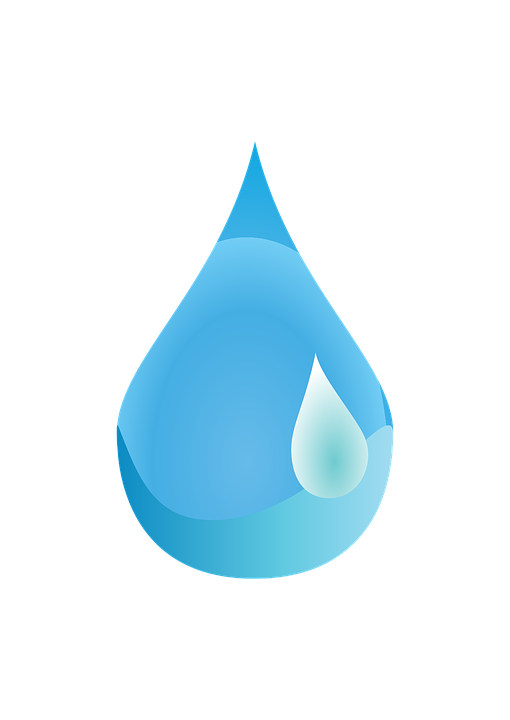 Au Paradis, là-hautUn ange pleurait sur une tombeDieu récolta la larme pour sa création du mondeIl appela cet élément "eau".Dieu était en colère de voir en cet ange la misère.Il se déchaina, faisant trembler l'Olympe jusque sur TerreUne flamme apparut dans un cratèreIl appela "feu"Cet élément dangereux.Dieu avait chaud.Il prit une feuille et la secoua.Il appela "air" ce vent qui soufflait dans les bois.Puis il retourna là-haut.L'ange pleurait toujours,Dieu créa Even et lui donna jourDieu vit ce p'tit bonhomme pas trop sûr de luiIl l'envoya en classe, pour qu'il améliore ses écritsEt Even sortit de la nuit...L'ange sourit.